Circolare N 8	Partinico, 11 settembre 2020	Ai genitori degli alunni Al DSGAAl Sito web AttiOGGETTO: AUTODICHIARAZIONI GENITORISi invitano i genitori degli alunni a compilare e fare pervenire alla mail della scuola i modelli allegati prima dell’avvio delle attività’ didattiche; in dettaglioSCUOLA PRIMARIA:Autodichiarazione dei genitori per essere riammessi a scuola SCUOLA SECONDARIA:Autodichiarazione dei genitori per essere riammessi a scuola Liberatoria uscita autonoma alunniIndirizzo mail: paic8aw00b@istruzione.itIl Dirigente Scolasticoprof.ssa Lucia La FataFirma autografa omessa ai sensi dell’art. 3 del D. Lgs. n. 39/1993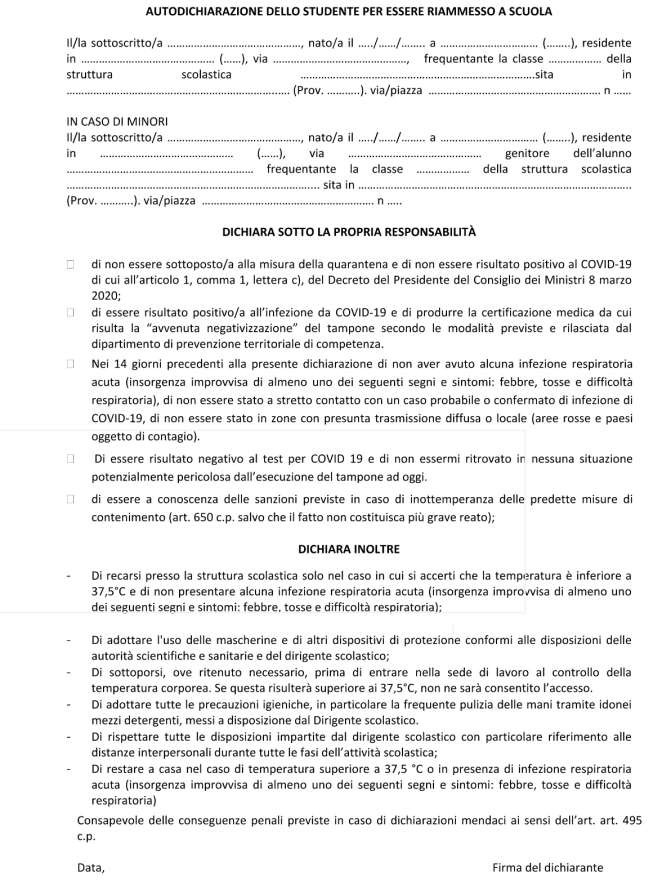 AUTORIZZAZIONE USCITA AUTONOMA ALUNNO/A (SOLO SCUOLA SECONDARIA )Al Dirigente ScolasticoI.C. ARCHIMEDE – LA FATAdi PartinicoI sottoscritti 	_(padre) e 		(madre) aventi la potestà genitoriale dell’alunno/a 		_frequentante laclasse 	della scuola secondaria di primo gradoVISTO	l’art. 19-bis comma 1, della Legge n. 172/2017;CONSIDERATA	l’età e il grado di autonomia di nostro/a figlio/a, nonché lo specifico contesto territoriale e scolastico nel quale opera;Nell’ambito di un processo volto alla auto-responsabilizzazione del minoreDICHIARANOdi essere consapevoli che la presente autorizzazione esonera il personale scolastico da ogni responsabilità connessa all’adempimento dell’obbligo di vigilanza;di aver valutato le caratteristiche del percorso casa-scuola e dei potenziali pericoli, e che il proprio figlio/a lo conosce e lo ha già percorso autonomamente senza accompagnatori;di aver valutato la capacità di autonomia, le caratteristiche e il comportamento abituale del proprio figlio/a, e che il proprio figlio/a ha già manifestato autonomia e capacità di evitare situazioni di rischio;Per quanto sopraAUTORIZZANOil proprio figlio/a ad uscire autonomamente dalla scuola, senza la presenza di accompagnatori, alla fine delle lezioni e, previa comunicazione da parte della scuola, anche in caso di uscita anticipata della classe (per assemblea sindacale, sciopero, ecc.);SI IMPEGNANO Acontrollare i tempi di percorrenza anche tramite cellulare, le abitudini del proprio figlio/a per evitare eventuali pericoli e affinché, arrivato a casa, trovi la dovuta accoglienza;a dare chiare istruzioni affinché il proprio figlio/a, all’uscita dalla scuola, rientri direttamente alla propria abitazione, senza divagazioni;informare tempestivamente la scuola qualora le condizioni di sicurezza si dovessero modificare;ritirare il proprio figlio/a personalmente, o tramite adulto appositamente delegato, su eventuale richiesta della scuola qualora sia opportuno per motivi di sicurezza e/o salute;ricordare costantemente al proprio figlio/a la necessità di corretti comportamenti e il rispetto del codice della strada.Data  	Firma (padre) 							Firma (madre)   	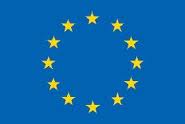 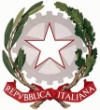 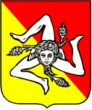 Istituto Comprensivo Statale “Archimede-La Fata” Scuola dell'infanzia, Primaria, Secondaria 1° grado ad Indirizzo MusicaleViale della Regione, 32 –  90047  Partinico – PA - Tel. 0916467838- Fax 0918909263 mail: paic8aw00b@istruzione.it – pec: paic8aw00b@pec.istruzione.it –  Cod. min. PAIC8AW00B – C.F. 80028840827 